       《在线课堂》学习单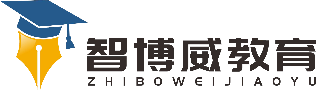 班级：                  姓名：         单元语文6年级下册第4单元课题13《金色的鱼钩》温故知新0、复习《十六年前的回忆》描写鲁迅语言、动作的语句，体会人物的性格特征和高尚品质。自主攀登给下列加点字选择正确的读音填在括号内。(填序号)a.lòng       b.nòng        c.jiáo       d. jué(1)弟弟正在弄(   )堂口摆弄(    )自己的新玩具。
(2)牛吃草虽然细嚼(  )慢咽，但是不会停止咀（    ）嚼。
2.根据释义写出相应的词语。(1)遇到出乎意料的喜事而特别高兴。    (         )(2)(烟尘、雾气、水等)充满;布满。     (         )(3)恭敬地看(多用于与逝者有关的事物)。(         )3.照样子，写词语。AABC式:奄奄-一息______________  _____________  ______________  ______________
4.本文叙述了___________途中,一位炊事班长牢记部队指导员的嘱托，尽心尽力地照顾_______________过草地，而不惜牺牲自己的感人事迹，表现了红军战士______________、_______________的崇高品质。稳中有升5.他喜出望外地跑回来，取出一根缝衣针，烧红了，弯成个钓鱼钩。
这句话运用了_____________和_____________描写。说句心里话